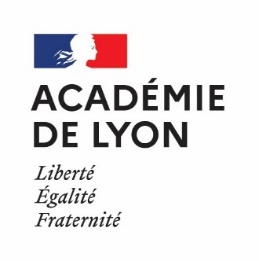 BACCALAUREAT PROFESSIONNEL ESTHETIQUE COSMETIQUE PARFUMERIESession : Date de l’épreuve : Centre d’examen :PÔLE 3E31 RELATION AVEC LA CLIENTELESession : Date de l’épreuve : Centre d’examen : Elève : NOM Prénom Elève : NOM PrénomSession : Date de l’épreuve : Centre d’examen :COMPETENCES EVALUEESCOMPETENCES EVALUEESCOMPETENCES EVALUEESC31 : Accueillir et prendre en charge la clientèleC31 : Accueillir et prendre en charge la clientèleC31 : Accueillir et prendre en charge la clientèleC32 : Analyser les attentes de la clientèleC32 : Analyser les attentes de la clientèleC32 : Analyser les attentes de la clientèleC33 : Conseiller et vendre les produits cosmétiques et les prestations esthétiquesC33 : Conseiller et vendre les produits cosmétiques et les prestations esthétiquesC33 : Conseiller et vendre les produits cosmétiques et les prestations esthétiquesC34 : Mettre en place et animer des actions de promotion de produits et de prestations esthétiquesC34 : Mettre en place et animer des actions de promotion de produits et de prestations esthétiquesC34 : Mettre en place et animer des actions de promotion de produits et de prestations esthétiquesC35 : Evaluer la satisfaction de la clientèleC35 : Evaluer la satisfaction de la clientèleC35 : Evaluer la satisfaction de la clientèleContenu du dossierContenu du dossierContenu du dossierContenu du dossierContenu du dossierContenu du dossierContenu du dossierContenu du dossierAttendusExigencesTIISTSPointsLa présentation d’une ou plusieurs entreprises dans la.lesquelle.s le.la candidat.e a effectué une partie de sa formation ou exerce son activité professionnelle LocalisationOrganigrammeZone de chalandiseTypologie de la clientèleDescription des espaces professionnels/4La présentation des différentes étapes des actes de vente réalisés par le.la candidat.eDifférentes étapes de vente vécues en entreprise/4La description de la mise en œuvre d’une action promotionnelle Action promotionnelle à laquelle le candidat a participé/4Une enquête de satisfaction de la clientèle conduite par le.la candidat.eRéalisée, observée ou conçue/4Présentation claire, soignée, illustréeExpression et orthographePrésentation claire, soignée, illustréeExpression et orthographe/4Note dossierNote dossierNote dossierNote dossierNote dossierNote dossierNote dossier/20Prestation oralePrestation oralePrestation oralePrestation oralePrestation oralePrestation oralePrestation oralePrestation oraleAttitude professionnelle : tenue, langage Questions pertinentes au regard des besoins de la clientèlePrésentation d’une argumentation lors de la vente d’un produit ou d’une prestationAttitude professionnelle : tenue, langage Questions pertinentes au regard des besoins de la clientèlePrésentation d’une argumentation lors de la vente d’un produit ou d’une prestation/10Action promotionnelle :Démarche argumentée et objectifs Présentation argumentée de la valorisation du support publicitaireProposition d’exploitation argumentée et conforme à la réglementationPrise en compte et interprétation des indicateurs pour mesurer l’impactAction promotionnelle :Démarche argumentée et objectifs Présentation argumentée de la valorisation du support publicitaireProposition d’exploitation argumentée et conforme à la réglementationPrise en compte et interprétation des indicateurs pour mesurer l’impact/20Enquête de satisfaction :Formulation d’un questionnement pertinent Solutions adaptées et argumentéesEnquête de satisfaction :Formulation d’un questionnement pertinent Solutions adaptées et argumentées/10Note oralNote oralNote oralNote oralNote oralNote oralNote oral/20NOTE NOTE NOTE NOTE NOTE NOTE NOTE /60Note E31Note E31Note E31Note E31Note E31Note E31Note E31/20Justification d’une note inférieure à 10/20Nom et signature des membres du jury